  26 ЗАСЕДАНИЕ      4  СОЗЫВАО  внесении  изменений в Правила землепользования и застройки Байгуловского  сельского поселения Козловского  района Чувашской Республики,утвержденные решением Собрания депутатов Байгуловского  сельского поселения Козловского  района Чувашской Республикиот 29.09.2017  № 53/4      В соответствии со статьей 33 Градостроительного кодекса Российской Федерации, статьей 14 Федерального закона от 6 октября 2003 года № 131-ФЗ «Об общих принципах местного самоуправления в Российской Федерации», Законом Чувашской Республики «О регулировании градостроительной деятельности в Чувашской Республике», статьей 32 Правил землепользования и застройки Байгуловского  сельского поселения Козловского района Чувашской Республики, утвержденных решением Собрания депутатов Байгуловского  сельского поселения Козловского района Чувашской Республики от 29.09.2017 № 53/4, на основании постановления главы администрации Байгуловского сельского поселения Козловского района от 22.12.2021 г. № 58 «О подготовке проекта внесения изменений в Правила землепользования и застройки Байгуловского сельского поселения Козловского района Чувашской Республики, утвержденные решением Собрания депутатов Байгуловского сельского поселения Козловского района Чувашской Республики от 29.09.2017 №53/4», заключения о результатах публичных слушаний от  14.02.2022 г.      Собрание депутатов Байгуловского сельского  поселения Козловского района Чувашской Республики  РЕШИЛО:1. Внести  изменения в Правила землепользования и застройки Байгуловского сельского поселения Козловского района Чувашской Республики, утвержденный решением Собрания депутатов Байгуловского сельского поселения Козловского района Чувашской Республики от 29.09.2017  № 53/4, в части:- отнесения земельного участка  сельскохозяйственного назначения с кадастровым  номером 21:12:030101:901 (площадью 29 589 кв.м), в границах территориальной зоны сельскохозяйственного использования из функциональной зоны "Сельскохозяйственные угодья в составе земель сельскохозяйственного назначения (СХ-1)» в  функциональную зону «Для сельскохозяйственного производства в составе земель сельскохозяйственного назначения» (СХ-2)». - отнесения земельного участка  сельскохозяйственного назначения с кадастровым  номером 21:12:030101:902 (площадью 40 000 кв.м), в границах территориальной зоны сельскохозяйственного использования из функциональной зоны "Сельскохозяйственные угодья в составе земель сельскохозяйственного назначения (СХ-1)» в  функциональную зону «Для сельскохозяйственного производства в составе земель сельскохозяйственного назначения» (СХ-2)».- изменения картографической части Правил – отображения соответствующих изменений функциональных зон на карте градостроительного зонирования и зон с особым использованием территорий Правил землепользования и застройки Байгуловского сельского поселения Козловского района Чувашской Республики.2. Опубликовать настоящее решение в газете «Козловский вестник» и разместить на официальном сайте администрации Байгуловского сельского поселения Козловского района Чувашской Республики в сети «Интернет».3. Настоящее решение вступает в силу после его официального опубликования.Председатель Собрания депутатов Байгуловскогосельского поселения Козловского района Чувашской Республики                                                                             Э.Н. АрхиповаЧĂВАШ РЕСПУБЛИКИ 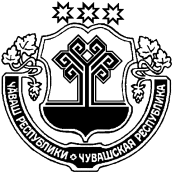 ЧУВАШСКАЯ РЕСПУБЛИКА КОЗЛОВСКИЙ РАЙОН КУСЛАВККА РАЙОНЕН КУСНАР   ЯЛ     ПОСЕЛЕНИЙЕН ДЕПУТАТСЕН    ПУХÃВĔЙЫШÃНУ    24.02.2022 г.   № 49/1Куснар ялĕСОБРАНИЕ ДЕПУТАТОВ БАЙГУЛОВСКОГО  СЕЛЬСКОГО ПОСЕЛЕНИЯ РЕШЕНИЕот 24.02.2022 г.    №  49/1с. Байгулово